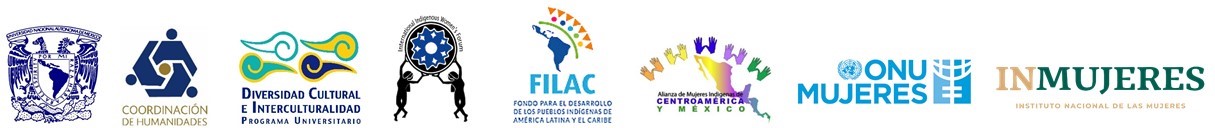 SOLICITUD DE ASPIRANTES DATOS GENERALES DE LA SOLICITANTE2. ADSCRIPCIÓN ÉTNICA3. NÚCLEO FAMILIAR4. SITUACIÓN ACADÉMICA Y LABORAL5. SITUACIÓN LABORAL6. LIDERAZGO“X DIPLOMADO INTERCULTURAL PARA FORTALECER EL LIDERAZGO DE MUJERES INDÍGENAS Y AFRODESCENDIENTES: DESARROLLO DE PROYECTOSCOMUNITARIOS AUTONÓMICOS”NOMBRE COMPLETO: NOMBRE COMPLETO: NOMBRE COMPLETO: NOMBRE COMPLETO: NOMBRE COMPLETO: LUGAR DE NACIMIENTO: LUGAR DE NACIMIENTO: LUGAR DE NACIMIENTO: LUGAR DE NACIMIENTO: LUGAR DE NACIMIENTO: FECHA DE NACIMIENTO: FECHA DE NACIMIENTO: FECHA DE NACIMIENTO: EDAD: EDAD: RFC:                                                CURP: RFC:                                                CURP: RFC:                                                CURP: RFC:                                                CURP: RFC:                                                CURP: ESTADO CIVIL:SOLTERACASADACASADAOTRO:DOMICILIO ACTUAL: (Calle, Número, Localidad, Municipio, Estado, País, Código Postal)DOMICILIO ACTUAL: (Calle, Número, Localidad, Municipio, Estado, País, Código Postal)DOMICILIO ACTUAL: (Calle, Número, Localidad, Municipio, Estado, País, Código Postal)DOMICILIO ACTUAL: (Calle, Número, Localidad, Municipio, Estado, País, Código Postal)DOMICILIO ACTUAL: (Calle, Número, Localidad, Municipio, Estado, País, Código Postal)TELÉFONO DE DOMICILIO: TELÉFONO DE DOMICILIO: TELÉFONO DE DOMICILIO: TELÉFONO DE DOMICILIO: TELÉFONO DE DOMICILIO: TELÉFONO DE TRABAJO: TELÉFONO DE TRABAJO: TELÉFONO DE TRABAJO: TELÉFONO DE TRABAJO: TELÉFONO DE TRABAJO: TELÉFONO CELULAR: TELÉFONO CELULAR: TELÉFONO CELULAR: TELÉFONO CELULAR: TELÉFONO CELULAR: CORREO ELECTRÓNICO: CORREO ELECTRÓNICO: CORREO ELECTRÓNICO: CORREO ELECTRÓNICO: CORREO ELECTRÓNICO: NOMBRE DE LA ORGANIZACIÓN A LA QUE PERTENECE:DATOS DE CONTACTO:NOMBRE DE LA ORGANIZACIÓN A LA QUE PERTENECE:DATOS DE CONTACTO:NOMBRE DE LA ORGANIZACIÓN A LA QUE PERTENECE:DATOS DE CONTACTO:NOMBRE DE LA ORGANIZACIÓN A LA QUE PERTENECE:DATOS DE CONTACTO:NOMBRE DE LA ORGANIZACIÓN A LA QUE PERTENECE:DATOS DE CONTACTO:¿A QUÉ ETNIA O PUEBLO ORIGINARIO PERTENECE?: UBICACIÓN DE LA COMUNIDAD O LOCALIDAD DE ORIGENNOMBRE DE LA COMUNIDAD: MUNICIPIO: ESTADO:PAÍS:CON RESPECTO A SU LENGUA INDÍGENA, DEL 1 AL 10, CUÁNTO:               LA ENTIENDE                    LA HABLA ______            LA ESCRIBE ______¿HAY ALGO QUE QUIERA AGREGAR AL RESPECTO?NOMBREPARENTESCOEDADOCUPACIÖNLENGUAS QUE HABLAINCLUIR NOMBRE DE LA ESCUELA, UBICACIÓN, TÍTULO OBTENIDO Y FECHA DE OBTENCIÓN.INCLUIR NOMBRE DE LA ESCUELA, UBICACIÓN, TÍTULO OBTENIDO Y FECHA DE OBTENCIÓN.PRIMARIASECUNDARIAESTUDIOS TÉCNICOSBACHILLERATO (PREPARATORIA)LICENCIATURAESTUDIOS DE POSGRADO¿TRABAJA ACTUALMENTE?  SÍ: ________                              NO: ________¿DÓNDE?: ¿QUÉ LABOR DESEMPEÑA?: DIRECCIÓN: (Calle, número, Localidad/Colonia, Delegación o Municipio, Estado, País)              ¿DÓNDE TRABAJÓ POR ÚLTIMA VEZ: ¿QUÉ LABOR DESEMPEÑABA?: DIRECCIÓN: (Calle, número, Localidad/Colonia, Delegación o Municipio, Estado, País)              DESCRIBA AMPLIAMENTE DE QUÉ FORMA Y DESDE CUÁNDO HA EJERCIDO SU LIDERAZGO (EN COMUNIDADES, ORGANIZACIONES INDÍGENAS, DOCENTES, PROMOTORAS EDUCATIVAS, PROMOTORAS CULTURALES, ETC.)7. PROYECTO COMUNITARIO A IMPLEMENTAR1.	Nombre del proyecto: 2.	Población objetivo con la que va a trabajar para el desarrollo comunitario: 3.	Localidad, Municipio, Estado donde se llevará a cabo:4.	Problemática a resolver:5.	Justificación 6.	Objetivo general:7.	Objetivos específicos: 8.	Cómo pretende realizarlo:8. EXPOSICIÓN DE MOTIVOSDESCRIBA LOS MOTIVOS POR LOS QUE DESEA PARTICIPAR EN ESTE DIPLOMADO: 